Worth Valley Primary School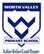 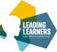 Worth Valley Primary SchoolWorth Valley Primary SchoolWorth Valley Primary SchoolWorth Valley Primary SchoolWorth Valley Primary SchoolWorth Valley Primary SchoolWorth Valley Primary SchoolProgression of Religious Education VocabularyProgression of Religious Education VocabularyProgression of Religious Education VocabularyProgression of Religious Education VocabularyProgression of Religious Education VocabularyProgression of Religious Education VocabularyProgression of Religious Education VocabularyProgression of Religious Education VocabularyPreschool / NurseryReceptionYear 1 Year 2Year 3Year 4Year 5Year 6Special personSpecial day SameDifferentEasterChristmasChinese New YearHoliDiwaliEidHarvestRole modelSpecial placeSpecial thoughtsSpecial stories Special bookCeremonyReligionGodPray/prayer Believe/belief Holy FestivalCelebration BelongingPromiseCommunityWorshipFaithRespectRole model,CeremonyAuthorityObedience,SymbolHoly BookCovenant Rules for livingCommitmentValuesForgivenessTrustLoveHopeSacred TextsHarmony Key figureFounderGood EvilDarknessLight Rite of PassagePilgrimageDevotion RitualPrejudiceAtheistAgnosticRespectToleranceAcceptanceSensitivityDiversityOrthodoxLife after deathCharityGenerosityReligious Non-religiousHumanistMoral CodeWorld ReligionWorld Views